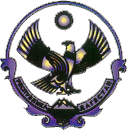 А Д М И Н И С Т Р А Ц И ЯМУНИЦИПАЛЬНОГО РАЙОНА «СЕРГОКАЛИНСКИЙ РАЙОН» РЕСПУБЛИКИ ДАГЕСТАНул.317 Стрелковой дивизии, д.9, Сергокала, 368510,E.mail  sergokala_ru@mail.ru тел/факс: (230) 2-33-40, 2-32-84ОКПО 04047027, ОГРН 1070548000775, ИНН/КПП 0527001634/052701001П О С Т А Н О В Л Е Н И Е№12	                      	       от 23.01.2017 г.О состоянии воинского учета граждан пребывающих в запасе в администрациях СП, организациях, учреждениях и хозяйствах МР «Сергокалинский район»  в 2016 годуАдминистрация муниципального района «Сергокалинский район» отмечает, что воинский учет граждан, пребывающих в запасе, в сельских поселениях, организациях, учреждениях и хозяйствах района организован и осуществляется в соответствии с требованиями Федерального закона . №53–ФЗ, Постановлением Правительства Российской Федерации . №719, приказом Министра обороны Российской Федерации 2014г. №495.         Военно-учетная работа в администрациях сельских поселений ведется на должном уровне.         Но не во всех организациях, учреждениях и хозяйствах района установленные обязанности по организации осуществления воинского учета выполняются в полном объеме.	В течение 2016 года ВК Сергокалинского  района РД в соответствии с планом проведения контроля за осуществлением воинского учета органами местного самоуправления и организациями, по графику были проведены проверки и сверки с администрациями, организациями и хозяйствами района. В 2016 году было запланировано и проверено 14 органов местного самоуправления, из них оценены на оценку:- «хорошо» - 4; - «удовлетворительно» - 10.   Основные недостатки, выявленные в ходе проверки и сверки   воинского учета в органах местного самоуправления: несвоевременное представление тетрадей  по обмену информацией;нерегулярное выполнение обязанностей по организации осуществления  первичного воинского учета;						непредставление  сведений о случаях неисполнения должностными лицами организаций и гражданами обязанностей по воинскому учету;не уточнение сведений о месте работы,  образовании и  семейном положении;некачественное заполнение учетных карточек.В течение года были запланированы и проверены 13 организаций и учреждений, из них оценены на оценку:         - «отлично» -                                                - «удовлетворительно» - 8; - «неудовлетворительно» -В 2-х из проверенных организаций нет военнообязанных, 1 организация является филиалом и воинский учет ведется в головном, 2 организации не функционируют.Недостатки, выявленные в организациях, учреждениях и хозяйствах:отсутствует приказ об организации воинского учета граждан, пребывающих в запасе и соответственно нет ответственного лица, занимающегося  ведением воинского учета;во многих организациях карточки  Т-2 не заполняются;не представляют в ВК сведения о принятии или увольнении граждан с работы;в карточке Т-2 не заносятся сведения  об изменениях семейного положения, должности, места жительства и  соответственно эти сведения в ВК не представляются;бронирование граждан проводится на низком уровне;	В 2016 году улучшилось осуществление первичного воинского учета  практически  во всех администрациях.	Лучше организована работа по воинскому учету в следующих администрациях СП:1.    «село Аялизимахи»  «с/с Дегвинский»  «село Канасираги»  «село Новомугри»    	Организация осуществления воинского учета оставляет желать лучшего в течение нескольких лет в администрации СП «село Мургук». 	По результатам проверок в 2016 году в лучшую сторону по вопросам  ведения воинского учета отмечаются следующие организации:ГБУ РД «Сергокалинская ЦРБ»ГБУ РД «Сергокалинское  райветуправление».Во всех остальных организациях работа по осуществлению воинского учета не полностью соответствует требованиям нормативных документов и находится на низком уровне.Не все организации и хозяйства представляют на согласование с ВК   отчет Ф-6. Все вышеперечисленные недостатки и другие упущения в работе по ведению воинского учета и бронирования в администрациях СП организациях, учреждениях и хозяйствах допускаются из-за слабого контроля со стороны  руководителей.	В течение 2016 года в ВК совместно с Администрацией муниципального района «Сергокалинский район» проводились мероприятия, направленные на повышение полноты и достоверности воинского учета. 	Неоднократно  проводились занятия  с военно-учетными работниками администраций и организаций по порядку осуществления первичного воинского учета  в администрациях  и организациях.	На заседаниях администрации района неоднократно обсуждался вопрос улучшения качества воинского учета ГПЗ в сельских поселениях и организациях согласно требований  Постановления Правительства РФ № 719.	На основании вышеизложенного, Администрация МР «Сергокалинский район»постановляет:Главам сельских поселений, руководителям организаций, учреждений и хозяйств района принять меры по исполнению требований Закона РФ «О воинской обязанности и военной службе, Постановления Правительства  РФ № 719 – . «Об утверждении Положения о воинском учете» по  вопросу состояния и ведения воинского учета граждан пребывающих в запасе для качественного ведения воинского учета граждан пребывающих в запасе в организациях, учреждениях и хозяйствах района своими приказами и распоряжениями определить конкретных должностных лиц, ответственных за ведение воинского учета ГПЗ.Руководителям организаций, учреждений и хозяйств района запретить прием граждан на работу без предварительной их постановки на воинский учет в ВК.ВК до 15 февраля 2016г. подготовить и организовать однодневные занятия с должностными лицами администраций сельских поселений, организаций, учреждений и хозяйств района по вопросу организации и ведения воинского учета граждан пребывающих в запасе. Рекомендовать ОМВД России по Сергокалинскому району  обязать глав сельских поселений, постоянно выявлять граждан, не состоящих на воинском учете, не производить их регистрацию и снятие с регистрационного учета без соответствующих отметок в ВК.Заместителю Главы Администрации МР «Сергокалинский район» (Умаров З.Б) предусмотреть в 2017 году рассмотрение вопроса на заседании Администрации МР "Сергокалинский район" "О состоянии воинского учета граждан, пребывающих в запасе в сельских администрациях, учреждениях, организациях и хозяйствах района".Контроль над  исполнением настоящего постановления возложить на зам.Главы Администрации МР "Сергокалинский район" Умарова З.Б.Глава                          	               	                  М. Омаров